HARMONOGRAM WYWOZU NIECZYSTOŚCI STAŁYCH Z TERENU GMINY RYTRO W 2023 ROKUMasz pytanie, wątpliwości, potrzebujesz informacji napisz do nas smiecirytro@gmail.com lub zadzwoń (18) 4469040Firma odbierająca odpady w 2023 r. - PMP Style Sp. z o.o. ul. Zakładników 85, 33-300 Nowy Sącz oraz  FHU „Pałka” Seweryn Pałka 33-314 Łososina – Dolna 37Biuro Obsługi Klienta tel. 18-222-00-02 e-mail: biuro@pmpstyle.plMIESIĄCWywóz śmieci RYTRO, ROZTOKA RYTERSKA  (segregowane)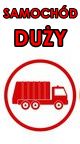 Wywóz śmieci RYTRO – ROZTOKA RYTERSKA(zmieszane)  Wywóz śmieci SUCHA                                     STRUGA  (segregowane i zmieszane)Wywóz śmieci z przysiółków SUCHEJ STRUGI(segregowane i zmieszane)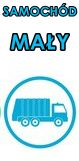 Wywóz śmieci OBŁAZY RYTERSKIEMIKOŁASKAPOTOK KORDOWIEC(segregowane i zmieszane)Wywóz śmieci POŁOM NIŻNAPOŁOM WYŻNAŻYCZA- NÓW(segregowane i zmieszane)STYCZEŃ 201718181619LUTY 171415151316MARZEC 242122222023KWIECIEŃ 211819191720MAJ 191617171518CZERWIEC 161314141215LIPIEC 141112121013SIERPIEŃ 11899710WRZESIEŃ 151213131114PAŹDZIERNIK 201718181619LISTOPAD 171415151316GRUDZIEŃ 151213131114